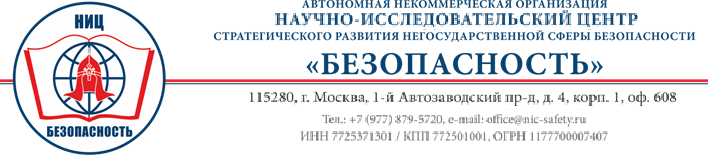 РЕГЛАМЕНТПервой практической бизнес-конференции по обмену опытом менеджмента и маркетинга в охранном бизнесе                                                   г. Москва, 12 февраля 2020 г. 09.00 – 10.00 Регистрация участников10.00 – 10.15 Открытие Конференции Вступительное слово директора НИЦ «Безопасность» О.В. Климочкина10.15 – 11.40   Дискуссионная панель «Практики эффективного менеджмента в охранной отрасли»Михаил Головтеев, генеральный директор «ARES», г. Москва Тема: «Agile идеология и управленческие практики современного охранного бизнеса»Виталий Коноплёв, генеральный директор компании «Рустелематика», г. Москва Тема: «Опыт построения успешной коммерческой службы в условиях высококонкурентного московского рынка пультовой охраны». Александр Павлюк, заместитель генерального директора Группы компаний безопасности «Русичи», Московская область, г. Люберцы Тема: «10 шагов по превращению обычного охранного предприятия в рыночно-ориентированную компанию с современным уровнем менеджмента»11.40 – 12.00 кофе-брейк, нетворкинг12.00 – 13.00 Дискуссионная панель «Автоматизация и информационные технологии в охране» (1 часть)Максим Шачнев, директор по информационным технологиям АО «ГОЛЬФСТРИМ охранные системы», г. МоскваТема: «Повышение эффективности управленческих решений с использованием автоматизированных мобильных приложений (на примере контроля экипажей ГБР и работы инженеров сервисной службы)».Виктор Граблин, председатель совета директоров ГПБ «Ураган», г. КрасноярскТема: «О практике минимизации управленческих расходов и повышения эффективности контрольных и аналитических функций в деятельности частного охранного предприятия (на примере использования программного продукта СУР)13.00 – 14.00 обед, активный нетворкинг14.00 – 15.00 Дискуссионная панель «Автоматизация и информационные технологии в охране» (2 часть)Хромов Алексей, CEO PASS24.online,  г.МоскваТема: «Охрана 2.0 - как модернизировать пропускную систему за 1 день».Юрий Михайлов, исполнительный директор ООО "Крипто Групп", г. МоскваТема: «Механизмы автоматизации технической службы ЧОП».15.00 – 15.10 перерыв15.10 – 16.00 Дискуссионная панель «Миссия, ценности и идеология охранного бизнеса»Анатолий Паймулин, председатель совета директоров ГК "Агентство Безопасности", г. СамараТема: «Методы и инструменты формирования клиентоориентированной управленческой команды, способной любить и удивлять клиента»Михаил Насыров, учредитель ООО «Охранный холдинг Михаила Насырова Гросхолд», г. ВолгоградТема: «Фамильный бренд в охране - знак качества и надёжности».16.00 – 16.20 кофе-брейк, нетворкинг16.20 – 17.20 Дискуссионная панель «Стратегии и маркетинг в охранном бизнесе»Олег Завалюев, председатель правления Московского регионального отраслевого объединения работодателей ФКЦ РОС, г. МоскваТема: «Об управленческих развилках выбора стратегии развития ЧОП – в одиночку или в корпоративном союзе».Николай Краюшенко, бизнес-тренер, консультант по вопросам конкурентоспособности и стратегического развития на охранных рынках, г. Москва,Тема: «Маркетинг – как философия построения долгосрочного охранного бизнеса и средство обеспечения преимущества в конкурентной борьбе».17.20 – 17.40 Закрытие КонференцииЗаключительное слово директора НИЦ «Безопасность» О.В. Климочкина. Вручение Сертификатов спикерам Конференции.